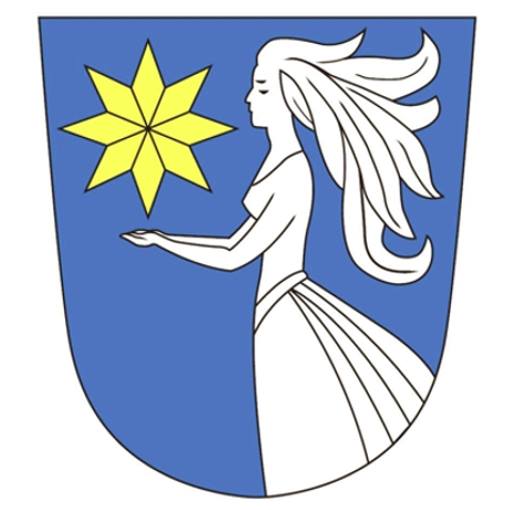 HALJALA VALLA EELARVESTRATEEGIA 2020-2023SISUKORDSISSEJUHATUS	31.	Ülevaade riigi eelarvepoliitikast	42.	Majanduslik olukord Haljala vallas	62.1 Põhitegevuse tulud	72.2 Põhitegevuse kulud	82.3 Investeeringud	92.4 Finantseeringud	133.	Informatsioon kohalike maksude ja maamaksu muudatustest	144.	Netovõlakoormus	15SISSEJUHATUSEelarvestrateegia koostatakse arengukavas sätestatud eesmärkide saavutamiseks, et planeerida kavandavate tegevuste finantseerimist.Eelarvestrateegia koostamisel, menetlemisel, vastuvõtmisel ja avalikustamisel lähtutakse kohaliku omavalitsuse korralduse seaduse §-st 372.Kohaliku omavalitsuse üksuse finantsjuhtimise seadus § 20 lõike 3 järgi peab eelarvestrateegias kajastuma järgnev:valla majandusliku olukorra analüüs ja prognoos eelarvestrateegia perioodiks;eelnenud aasta tegelikud, jooksva aasta eeldatavad ja eelarvestrateegia perioodiks prognoositavad põhitegevuse tulud, kulud ning olulisemad investeeringud koos hinnangulise maksumuse prognoosi ja võimalike finantseerimisallikatega, eeldatav finantseerimistegevuse maht ning likviidsete varade muutus;informatsioon eelarvestrateegia perioodiks kavandatavatest kohalike maksude ja maamaksu muudatustest;ülevaade valla ja allasutuste majandusolukorrast, sealhulgas arvnäitajad, mis on vajalikud põhitegevuse tulemi ja netovõlakoormuse määra arvutamiseks;põhitegevuse tulem eelmisel aastal, jooksvaks aastaks prognoositud ja eelarvestrateegia perioodi igaks aastaks prognoositav põhitegevuse tulem iga aasta lõpu seisuga;tegelik netovõlakoormus eelmisel aastal, jooksvaks aastaks prognoositud ja eelarvestrateegia perioodiks prognoositav netovõlakoormus iga aasta lõpu seisuga.Eelarvestrateegia on aluseks iga-aastasele valla eelarve koostamisele ning annab üldised suunised ja juhised. Eelarvestrateegias toodud tulude ja kulude prognoose ja proportsioone on vaja täiendavalt analüüsida eelarvete koostamise käigus.Ülevaade riigi eelarvepoliitikastKokkuvõte Rahandusministeeriumi 2019 aasta kevadisest majandusprognoosistValitsuse eelarvepoliitika põhieesmärk on toetada makromajanduslikku stabiilsust läbi turgude paindlikkuse ja efektiivsuse ning ohjata majanduse tasakaalustatud arengut ohustavaid riske. Valitsuse eelarvepoliitika eesmärgiks on saavutada ja säilitada valitsussektori struktuurne eelarvetasakaal keskpikal perioodil.Valitsuse eesmärk on tagada jätkusuutlik ja makromajandust tasakaalustav eelarvepoliitika. Sihiks on, et eelarvepoliitilised otsused toetavad maksimaalselt makromajanduslikku stabiilsust, ohjavad majanduse tasakaalustatud arengut ohustavaid riske ning parandavad majanduse kasvupotentsiaali ja tööhõivet. Tulevaste majanduslangustega toimetulekuks peab olema tagatud piisavate reservide olemasolu ja paindlikkus eelarves tulude ja kulude struktuuri muutmiseks. Eelarvepoliitilised otsused langetatakse üheaegselt, otsused on jätkusuutlikud, maksimaalselt valdkonnapoliitikaid ja muude valitsussektori tasandite tegevust arvestavad ning kõiki rahastamisallikaid ühtselt käsitlevad.Kiirema majanduskasvu aegadel hoidutakse investeeringute liigsest kasvatamisest ning eelistatakse finantseerimisallikana välitoetuste kasutamist. Prioriteetseteks seatakse need investeeringud, mille tulemusel kasvab nii inimeste heaolu kui paraneb kaitsevõime. Nii saab inimestele pakkuda paremaid teenuseid hariduses, sotsiaalhoolekandes ja tervishoius.Valitsussektori eelarvepositsiooni eesmärk ning võrdlus eelmise riigi eelarvestrateegiagaArvestades 2018. aasta tegelikku struktuurset defitsiiti 1,4% SKPst ning riigieelarve seaduses sätestatud korrigeerimismehhanismi, mille kohaselt tuleb tasakaalureeglile mittevastavat eelarvepositsiooni parandada vähemalt 0,5% võrra aastas, ei tohi käesoleva aasta oodatav defitsiiti ületada 0,9% SKPst ning 2020.a defitsiit ületada 0,4% SKPst. Sellest lähtuvalt on valitsus seadnud järgmise aasta struktuurse eelarvepositsiooni eesmärgiks 0,4% suuruse puudujäägi SKPst. Aastatel 2021-2023 on eesmärgiks seatud eelarvetasakaal, mis on vähem ambitsioonikam kehtiva riigieelarve baasseaduse nõuetest. Valitsus on otsustanud algatada riigieelarve seaduse muutmise, millega loobutakse tekkinud kumulatiivse puudujäägi kompenseerimise nõudest ning taastatakse iga-aastase struktuurse tasakaalu nõue.Seatud eesmärkide saavutamisel püsib valitsussektori nominaalne eelarvepositsioon ülejäägis kõigil aastatel, mis loob eeldused asuda kasvatama reserve või maksta tagasi varasemalt võetud laene. Eelarveaasta kestel hoidutakse positiivsete lisaeelarvete koostamisest, võimaliku maksutulu ülelaekumise arvel ei kasvatata jooksvaid kulusid.Võrreldes eelmise riigi eelarvestrateegiaga on 2020. a ja 2022. a eelarvepositsiooni eesmärki lõdvendatud. Eelmine eelarvestrateegia nägi ette struktuurset tasakaalu aastatel 2020 ja 2021 ning 0,1% suurust ülejääki aastal 2022.Maksupoliitilised eesmärgidValitsuse eesmärk on stabiliseerida maksukoormus 33 protsendi lähedal SKPst.2019. aasta maksukoormuseks kujuneb 33,5% SKPst. Perioodil 2020-2023 ületab tööjõumaksude kasv veidi SKP kasvu, seda toetab palgakasv ja aeglustab mõnevõrra pensionäride maksuvaba tulu tõstmine 50€ võrra. Maksukoormust vähendavad tarbimismaksud eelkõige aktsiiside aeglase kasvu tõttu ja kapitalimaksud, mida mõjutab kõige enam juriidilise isiku tulumaks, mille laekumise kasvu aeglustab regulaarselt kasumit jaotavate ettevõtete madalam tulumaksumäär ja riigiettevõtete dividendide vähenemine.Kokkuvõttes tõuseb maksukoormus 2020. aastal 33,4%le SKPst ja langeb 2023. aastaks 32,6%le. Valitsuse eesmärk on hoida tööjõu efektiivne maksumäär 35 protsendi lähedal.Maksuvaba tulu reform (2018) vähendas tööjõu efektiivset maksumäära, kuid samal ajal oli vastupidise mõjuga kogumispensioni kõrgema maksemäära lõppemine, mistõttu näitaja jõudis 2018. aastal 34,0%le. Palgakasvu mõjul, mida leevendab mõnevõrra pensionäride maksuvaba tulu tõus, tõuseb näitaja 2023. aastaks 34,7%le.Tabel 1. Majanduse põhinäitajad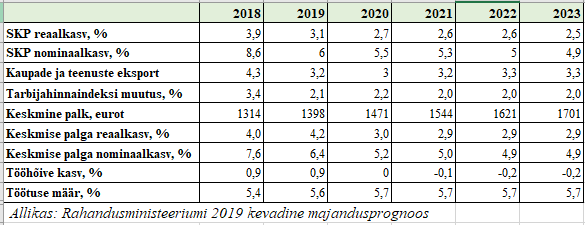 Majanduslik olukord Haljala vallasHaljala vald asub Lääne-Viru maakonna põhjaosas, piirnedes idast Viru-Nigula, läänest Kuusalu ja lõunast Rakvere ning Kadrina valdadega. Haljala vallas elab rahvastikuregistri 1.01.2019 seisuga 4383 inimest.Haljala vallal on 6 hallatavat asutust – Haljala Kool, Haljala Lasteaed Pesapuu, Haljala Rahvamaja, Haljala Vallaraamatukogu, Võsu Kool ja Haljala Valla Spordikeskus.Haljala Vallavalitsuse konsolideeritavateks üksusteks on Aktsiaselts Haljala Soojus ja Sihtasutus Võsu Kuurort.AS Haljala Soojus põhitegevusalaks soojusenergia tootmine, vee- ja kanalisatsiooniteenuse osutamine Haljala vallas.SA Võsu Kuurort eesmärgiks on turismi-, spordi- ja kultuurialase tegevuse mitmekesistamine.Maapiirkondade peamisteks tegevusaladeks on põllumajandus, kus omakorda domineerib teraviljakasvatus. Statistilisse profiili kuuluvaid ettevõtteid oli Haljala vallas 2018. aastal Statistikaameti andmetel 438. Neist 418 on väiksemad ettevõtted, kus töötab alla 10 inimese. Suurimad tööandjad Haljala Vallas on OÜ Palmse Mehaanikakoda, OÜ Palmse Metall, Eswire OÜ, Trendsetter Europe OÜ, AS Viru Õlu, OÜ Bellus Furniture, Riigimetsa Majandamise Keskus, SA Virumaa Muuseumid, Vihula Manor Hospitality.Lisaks pakuvad elanikele tööd ka valla territooriumilt väljaspool asuvad tööandjad, nendest suurimad tööandjad on Jeld-Wen Eesti AS, AS Estonian Cell, AS HKScan Estonia, OG Elektra AS, Flexa Eesti AS ning AS Eesti Teed.2.1 Põhitegevuse tuludHaljala valla peamiseks tuluallikaks on laekumine üksikisiku tulumaksust. Kõige rohkem mõjutab tulude laekumist maksumaksjate arv, brutopalk ja tööhõive. Alljärgneval joonisel on toodud võrdluseks 2018. aasta ja 2019. aasta seitsme kuu tulumaksu laekumine.Võrreldes 2018. aastaga on seitsme kuu tulumaksu kasv olnud 8,14%Joonis 1 Üksikisiku tulumaksu laekumine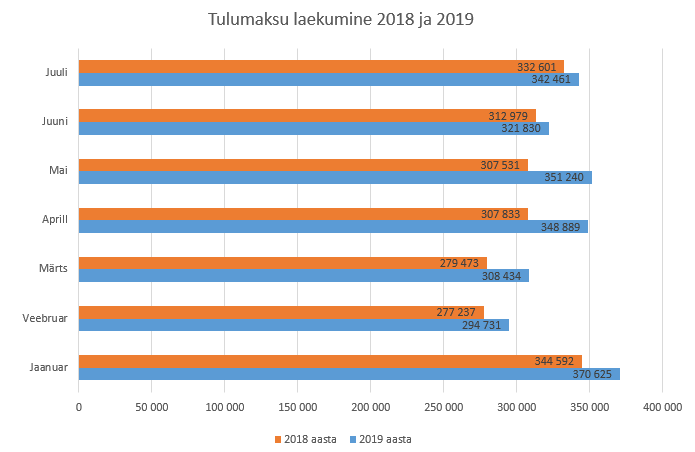 Eelarvestrateegia põhitegevuse tulude prognoos on toodud tabelis, mille koostamise aluseks on Rahandusministeeriumi eelarvestrateegia koostamise vorm, kus põhitegevuse tulud on jaotatud nelja valdkonda: maksutulud, tulud kaupade, teenuste müügist, saadavad toetused ja muud tegevustulud. Tulumaksu kasvuks on planeeritud aastatel 2020 kuni 2023 6,3% aastas. Maamaksu ega reklaamimaksu kasvu planeeritud ei ole, sest maamaksu muudatust plaanis pole.Tasandusfond on mõeldud valdade ja linnade eelarveliste võimaluste ühtlustamiseks. Tasandusfondi number on võetud Rahandusministeeriumi tasandusfondi arvutus mudelist. Järgnevatel aastatel tasandusfondi kasvu oodata ei ole. Toetusfond koosneb valdkondlikest toetusliikidest, võimaldades katta õpetajate tööjõukulusid, tagada koolilõunat, maksta toimetulekutoetusi ja vajaduspõhist peretoetust ning hooldada kohalikke teid. Tabel 2 Põhitegevuse tulude prognoos **Riigilõivud ehitustegevusega seotud lubadelt; õpilaskohad; lasteaiakohad; laekumised kultuuri-, spordi-, elamu- ja kommunaalasutuste majandustegevustest; üüri- ja rendituluJoonis 2 Põhitegevuse tulude jaotus 2019 aastal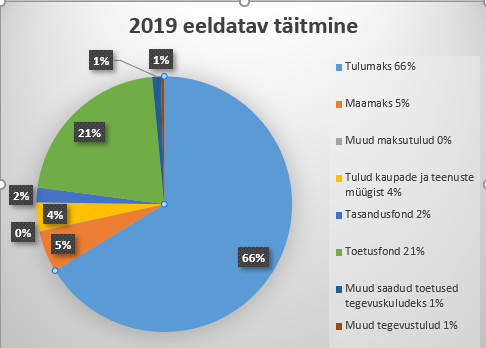 2.2 Põhitegevuse kuludPõhitegevuse kuludena käsitletakse eelarvestrateegias tulenevalt KOFS-i regulatsioonist järgmisi tulusid:antavad toetusedmuud tegevuskuludPõhitegevuse kulude eelarveosas ei planeerita põhivara amortisatsiooni ja ümberhindlust, põhivara soetuseks antavat sihtfinantseerimist, finantskulusid ega põhivara soetamisega kaasnevat käibemaksukulu.Põhitegevuse kulude maht kasvab eelarvestrateegia perioodil aeglasemalt kui kasvavad põhitegevuse tulud. Eelarvestrateegia vastuvõtmisele eelnenud aasta tegelikud, jooksvaks aastaks kavandatud ja eelarvestrateegia perioodiks prognoositavad põhitegevuse kulud on toodud alljärgnevas tabelis. 2020. aastaks on planeeritud personalikulude ja majanduskulude kasvuks ligi 3,5%. Põhitegevuse tulem on põhitegevuse tulud ja kulude vahe. Põhitegevuse tulem ei tohi olla negatiivne kaks aastat järjest. Tulem prognoositud alljärgnevas tabelis.Tabel 3 Põhitegevuse kulude prognoos**sotsiaalabi ja muud toetused füüsilistele isikutele; mittetulunduslikuks tegevuseks toetuse andmise korra alusel jagatavad toetused; toidubuss; liikmemaksud2.3 InvesteeringudInvesteerimistegevuses on lähtutud järgmistest teguritest:Täiendavate investeeringuprojektide rahastamine eelarvestatakse rahastamisotsuse saamisel;tabelisse on toodud ka projektide omaosaluse summad.Strateegiaperioodi investeerimistegevuse eelarveosa kujundamisel on järgitud, et otsused oleksid jätkusuutlikud, maksimaalselt valdkonnapoliitikaid arvestavad ning kõiki rahastamisallikaid ühtselt käsitlevad.Eelarvestrateegia perioodiks on planeeritud mitmed investeeringud. Kindla rahastamisotsuse on saanud Haljala koolimaja, Võsu rannaala ning Tallinna mnt kergliiklustee projekt.Võsu rannaala arenduse projekt kujutab endast Võsu randa ja loodusesse sobivate silmapaistvaid arhitektuurseid lahendusi pakkuvate väikerajatiste ehitamist: mänguväljakud, ronimisnõlv, trepp, liumägi, veeatraktsioon, WC-d, dušid, riietuskabiinid, valgustatud parkla. Projekti kogumaksumuseks on 724 347 eurot, millest toetusena tuleb läbi Ettevõtluse Arendamise Sihtasutuse kuni 85%. Projekti lõpptähtajaks on 2021 veebruar.Haljala uue koolihoone maksumuseks kujuneb hinnanguliselt 5,6 miljonit eurot ja kooli asukohaks on kinnitatud praeguse õppekorpuse asukoht. Uue hoone ehitamiseks praegused hooned lammutatakse ning õppetöö toimub asenduspindadel Haljala Rahvamajas, Tallinna mnt 8 (endine internaadihoone) ruumides ja Haljala Lasteaia ruumides. Rahastamisallikateks on planeeritud 2,6 miljonit eurot Euroopa Liidu toetusena ja 3 miljonit eurot valla omaosalusena pikaajalise laenu toel. Kuna eelmine projekt kujunes liiga kalliks, otsustati 2019 augustil edasi minna koolimaja uue arhitektuuri ja projekteerimiskonkursi läbiviimisega. Uus kool valmib 2022 aasta sügiseks.Tallinna mnt kergliiklustee projekti raames ehitatakse välja Haljalas asuva Tallinna mnt III etapp kuni Uue tänava alguseni. Rahandusministeeriumi käskkirja alusel on maksimaalne toetuse summa 83 833 eurot.Võsu sadama laienduse käigus on plaanis suurendada sadamat nii palju, et oleks võimalik vastu võtta aluseid mille süvis on kuni 2,5 meetrit.Tänavavalgustuse uuendamise käigus on kavas 2019 taotleda raha KIK´ist, et uuendada valguspunktid, paigaldada uued postid ning rajada maakaabel- ja õhuliinid Käsmus, Võsul ja Vergis. Lisaks panustatakse omavahendite arvelt tänavavalgustuse rajamisse valla teistes külades. Projekti kogumaksumuseks on planeeritud 300 000 eurot 2020 kuni 2022 aastateks.Valla sotsiaalmajas Põdrusel on planeeritud 4 korteri remont vähekindlustatud peredele, rekonstrueerida hoone energiatõhusaks ning tuua hoonesse vee- ja kanalisatsioonitorustik.Võsu Rannaklubis ja vallamajas on kavas raamatukogu laiendus ning rekonstrueerimine, vallamaja ruumide ümberpaigutamine. Võsu spordihoones on plaanis asendada küttesüsteem.Rahvamajade renoveerimine on planeeritud koostöös MTÜ´dega. Valla panuseks on omaosaluse garanteerimine ja rahastamine.Võsu koolimaja on plaanis rekonstrueerida ja laiendada. Detailplaneeringu menetlemise käigus ehitatakse lasteaia jaoks ruumid 2 rühmale. Selleks korraldati arhitektuurse eskiislahenduse ideevõistlus.Tabel 4 Investeerimistegevuse jaotusTabel 5 Investeerimisobjektid nimeliselt2.4 FinantseeringudFinantseerimistehingud on eelarve põhitegevuse tulude ja põhitegevuse kulude vahe katmiseks teostatavad finantstehingud (laenude võtmised jms). Finantseerimistegevuse rahavoogudes käsitletakse tulenevalt KOFS-i regulatsioonist järgmisi elemente:laenude võtmine, võlakirjade emiteerimine, kapitalirendi- ja faktooringukohustuste võtmine ning kohustuste võtmine teenuste kontsessioonikokkulepete alusel;võetud laenude tagasimaksmine, kapitalirendi- ja faktooringukohustuste täitmine, emiteeritud võlakirjade lunastamine ning tagasimaksed teenuste kontsessioonikokkulepete alusel.Järgmisest tabelist avalduvad finantseerimistegevuse vajalikud mahud eelarvestrateegia perioodil.Laenu on plaanis võtta 4 100 000 eurot, mis on jagatud ära nelja aasta peale. Laenu tähtajaks on planeeritud 15 aastat.Tabel 6 FinantseerimistegevusFinantseerimistegevusena on kajastatud vallale laenude võtmine ja võetud laenude põhiosatagasimaksed vastavalt maksegraafikutele.Informatsioon kohalike maksude ja maamaksu muudatustestEesti maksusüsteem koosneb riiklikest ja kohalikest maksudest. Maks on seadusega maksumaksjale pandud rahaline kohustus, mis kuulub täitmisele seadusega ettenähtud korras, suuruses ja tähtaegadel. Maksumaksjal on kohustus maksta ainult seadustega ettenähtud riiklikke ja kohalikke makse.Riiklikud maksud laekuvad riigieelarvesse. Osa füüsilise isiku tulumaksust ja maamaks tervikuna laekub kohalike omavalitsuste eelarvesse. Kohalikud maksud laekuvad kohalike omavalitsuste eelarvesse.Kohalikud maksud kehtestatakse valla- või linnavolikogu määrusega vastavalt kohalike maksude seaduses sätestatud tingimustele.Kohalikud maksud onreklaamimaksteede ja tänavate sulgemise maksmootorsõiduki maksloomapidamismakslõbustusmaksparkimistasuHaljala vallas on kehtestatud reklaamimaks, mis moodustab valla maksutuludest väga väikese osa. Reklaamimaks on kajastatud real muud maksutulud. Tabel 7 Maksutulud NetovõlakoormusNetovõlakoormus on võlakohustuste suuruse ja likviidsete varade kogusumma vahe. Netovõlakoormuse ülemmääraks on kas 6-kordne põhitegevuse tulem või 60% põhitegevuse tuludest, kumb on suurem.Tabel 8 NetovõlakoormusHaljala vallavalitsus2018 täitmine2019 eeldatav täitmine2020 eelarve  2021 eelarve  2022 eelarve  2023 eelarve  Põhitegevuse tulud kokku5 675 9176 064 6656 339 3226 660 0647 002 6017 365 399     Maksutulud4 029 9644 343 1164 598 3834 867 6065 153 7915 458 004          sh tulumaks3 704 1994 020 1164 273 3834 542 6064 828 7915 133 004          sh maamaks321 363318 000320 000320 000320 000320 000          sh muud maksutulud4 4025 0005 0005 0005 0005 000    Tulud kaupade ja teenuste müügist**200 715219 000200 000200 000200 000200 000    Saadavad toetused tegevuskuludeks1 420 4601 477 5491 512 2251 566 1701 622 2731 680 620         sh  tasandusfond 119 866113 652113 600113 600113 600113 600         sh  toetusfond1 250 5491 296 7551 348 6251 402 5701 458 6731 517 020         sh muud saadud toetused tegevuskuludeks50 04567 14250 00050 00050 00050 000     Muud tegevustulud24 77825 00028 71426 28826 53726 775Tulud kokku muutus eurodes:388 748274 657320 742342 536362 799Muutus %6,85%4,53%5,06%5,14%5,18%Haljala Vallavalitsus2018 täitmine2019 eeldatav täitmine2020 eelarve  2021 eelarve  2022 eelarve  2023 eelarve  Põhitegevuse kulud kokku5 233 7045 880 4206 109 6066 308 5296 514 4146 727 505     Antavad toetused tegevuskuludeks**290 774328 610394 600394 600394 600394 600     Muud tegevuskulud4 942 9305 551 8105 715 0065 913 9296 119 8146 332 905          sh personalikulud2 808 2053 138 2723 248 1123 361 7953 479 4583 601 239          sh majandamiskulud2 134 7252 353 0382 435 3942 520 6332 608 8552 700 165          sh muud kulud060 50031 50031 50031 50031 500Põhitegevuse tulem442 213184 245229 716351 536488 187637 895Haljala Vallavalitsus2018 täitmine2019 eeldatav täitmine2020 eelarve  2021 eelarve  2022 eelarve  2023 eelarve  Investeerimistegevus kokku-188 349-423 574-1 233 726-2 224 559-701 103-171 950    Põhivara müük (+)35040 000200 000100 00030 00030 000    Põhivara soetus (-)-533 969-644 173-2 329 684-3 796 799-1 158 463-320 000         sh projektide omaosalus139 566-289 624-1 292 776-2 156 609-644 153-120 000   Põhivara soetuseks saadav sihtfinantseerimine (+)673 535374 5491 061 9081 665 190539 310225 000   Põhivara soetuseks antav sihtfinantseerimine (-)-80 493-95 000-50 000-50 000-50 000-50 000   Osaluste ning muude aktsiate ja osade soetus (-)-235 300-86 000-86 000-86 0000 -16 0000 -86 000      Finantstulud (+)405050505050   Finantskulud (-)-12 512-13 000-30 000-57 000-62 000-57 000Eelarve tulem253 864-239 329-1 004 010-1 873 023-212 916465 945Haljala Vallavalitsus2019 eeldatav täitmine2020 eelarve  2021 eelarve  2022 eelarve  2023 eelarve  Haljala aleviku Tallinna mnt kergliiklustee99 000000sh toetuse arvelt84 000sh muude vahendite arvelt (omaosalus)15 000Võsu Mere tn kaasajastamine30 000000sh toetuse arvelt15 000000sh muude vahendite arvelt (omaosalus)15 000000Võsu sadam0 000300 000sh toetuse arvelt200 000sh muude vahendite arvelt (omaosalus)100 000Valla tänavavalgustuse uuendamine0100 000100 000100 000 0sh toetuse arvelt80 00080 00080 000sh muude vahendite arvelt (omaosalus)20 00020 00020 000Valla sotsiaalmaja10 000180 00000sh toetuse arvelt090 000sh muude vahendite arvelt (omaosalus)10 00090 000Võsu perearstikeskus ja apteek0200 00000sh toetuse arvelt 0sh muude vahendite arvelt (omaosalus)200 000Võsu rannaala arendamine369 173369 17300sh toetuse arvelt255 549255 5490sh muude vahendite arvelt (omaosalus)113 624113 6240Võsu rannaklubi rek010 00000sh toetuse arvelt00sh muude vahendite arvelt (omaosalus)010 000Võsu spordihoone rek15 00015 00000sh toetuse arvelt00sh muude vahendite arvelt (omaosalus)15 00015 000Rahvamajade renoveerimine20 00020 00020 00020 00020 000sh toetuse arveltsh muude vahendite arvelt (omaosalus)20 00020 00020 00020 00020 000Haljala vallamaja ja raamatukogu Mere tn 650 000150 0000sh toetuse arveltsh muude vahendite arvelt (omaosalus)50 000150 000Haljala koolimaja ehitamine01 115 5113 576 799938 463sh toetuse arvelt0611 3591 560 190434 310sh muude vahendite arvelt (omaosalus)0504 1522 016 609504 153Võsu koolimaja rek ja lasteaia ehitamine51 000170 000100 000100 000sh toetuse arveltsh muude vahendite arvelt (omaosalus)51 000170 000100 000100 000Haljala Vallavalitsus2018 täitmine2019 eeldatav täitmine2020 eelarve  2021 eelarve  2022 eelarve  2023 eelarve  Finantseerimistegevus-192 186188 686950 0001 730 000266 000-390 000   Kohustuste võtmine (+)0350 0001 130 0001 980 000640 0000   Kohustuste tasumine (-)-192 186-161 314-180 000-250 000-374 000-390 000Haljala Vallavalitsus2018 täitmine2019 eeldatav täitmine2020 eelarve  2021 eelarve  2022 eelarve  2023 eelarve       Maksutulud4 029 9644 343 1164 598 3834 867 6065 153 7915 458 004          sh tulumaks3 704 1994 020 1164 273 3834 542 6064 828 7915 133 004          sh maamaks321 363318 000320 000320 000320 000320 000          sh muud maksutulud4 4025 0005 0005 0005 0005 000Haljala Vallavalitsus2018 täitmine2019 eeldatav täitmine2020 eelarve  2021 eelarve  2022 eelarve  2023 eelarve  Likviidsete varade suunamata jääk aasta lõpuks262 194211 551157 54114 51867 602143 547Võlakohustused kokku aasta lõpu seisuga1 133 7601 322 4462 272 4464 002 4464 268 4463 878 446Netovõlakoormus (eurodes)871 5661 110 8952 114 9053 987 9284 200 8443 734 899Netovõlakoormus (%)15,4%18,3%33,4%59,9%60,0%50,7%Netovõlakoormuse ülemmäär (eurodes)3 405 5503 638 7993 803 5933 996 0394 201 5604 419 240Netovõlakoormuse individuaalne ülemmäär (%)60,0%60,0%60,0%60,0%60,0%60,0%Vaba netovõlakoormus (eurodes)2 533 9842 527 9041 688 6898 111717684 341